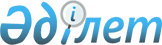 О внесении изменения и дополнений в постановление акимата области от 15 октября 2007 № 239 "Об оказании социальной помощи малообеспеченным гражданам"
					
			Утративший силу
			
			
		
					Постановление акимата Северо-Казахстанской области от 26 июня 2009 года N 171. Зарегистрировано Департаментом юстиции Северо-Казахстанской области 14 июля 2009 года N 1716. Утратило силу - постановлением акимата Северо-Казахстанской области от 17 марта 2014 года N 62      Сноска. Утратило силу - постановлением акимата Северо-Казахстанской области от 17.03.2014 N 62

      В соответствии с подпунктом 17) пункта 1 и пунктом 2 статьи 27 Закона Республики Казахстан от 23 января 2001 года № 148 «О местном государственном управлении и самоуправлении в Республике Казахстан», статьей 28 Закона Республики Казахстан от 24 марта 1998 года № 213 «О нормативных правовых актах» акимат области ПОСТАНОВЛЯЕТ: 



      1. Внести в постановление акимата области от 15 октября 2007 года № 239 «Об оказании социальной помощи малообеспеченным гражданам» (зарегистрировано в Реестре государственной регистрации № 1655 от 19 октября 2007 года, опубликовано в газетах «Солтүстік Қазақстан» от 24 октября 2007 года, «Северный Казахстан» от 24 октября 2007 года), с изменениями, внесенными постановлением акимата области от 12 декабря 2007 года № 290 «О внесении изменений в постановление акимата области от 15 октября 2007 года № 239 «Об оказании социальной помощи малообеспеченным гражданам» (зарегистрировано в Реестре государственной регистрации № 1660 от 25 декабря 2007 года, опубликовано в газетах «Солтүстік Қазақстан» от 28 декабря 2007 года № 163, «Северный Казахстан» от 28 декабря 2007 года № 154) следующие изменение и дополнения: 

      в преамбуле после слова «управлении» дополнить словами «и самоуправлении»; 

      в пункте 2 после слова «бюджетов» дополнить словами «, в пределах ассигнований, выделенных на эти цели»; 

      в пункте 4 слова «заместителя акима области Нуракаева Е.Е.» заменить словами «первого заместителя акима области Смаилова Ж.А.». 



      2. Контроль за исполнением настоящего постановления возложить на первого заместителя акима области Смаилова Ж.А. 



      3. Настоящее постановление вводится в действие по истечении десяти календарных дней после дня его первого официального опубликования.        Аким области                               С. Билялов 
					© 2012. РГП на ПХВ «Институт законодательства и правовой информации Республики Казахстан» Министерства юстиции Республики Казахстан
				